Job ProfileReporting RelationshipsStatement of PurposeTo work under the direction and instruction of extended school management to help provide safe and stimulating care for children.Support to PupilsPlan a range of suitable activities for children with an age range of 3 -9 throughout the year.Treating all children as individuals and to have a secure knowledge and understanding of their needs while they are within our care.Motivating and encouraging the children to participate in activities.Helping to promote the children’s self esteem.Encouraging acceptance of children with special needs.Ensure a clean, tidy environment conducive to fostering good Health and Safety practice.Maintain statutory and non-statutory policies and procedures required for the efficient running of the club.Liaise with Play Leader to ensure club is maintained to Ofsted standards of care.To help prepare nutritional snacks for children.Ensuring the welfare and safety of children within our care.Promoting good behaviour within the group.To be ready at all times for emergency situations.Professional Accountabilities (this list is not exhaustive and should reflect the ethos of the school)The post holder is required to be aware of and comply with policies and procedures relating to child protection, health, safety and security, confidentiality and data protection, reporting all concerns to an appropriate person. In addition they are to contribute to the achievement of the school’s objectives through:SafeguardingPromote and safeguard the welfare of children and young persons you are responsible for or come into contact with.People ManagementTo comply and engage with people management polices and processesContribute to the overall ethos/work/aims of the school.Establish constructive relationships and communicate with other agencies/professionals.Attend and participate in regular meetings.Participate in training and other learning activities and performance development as required.Recognise own strengths, areas of expertise and use these to advise and support others.EqualitiesEnsure that all work is completed with a commitment to equality and anti-discriminatory practice, as a minimum to standards required by legislation.Climate ChangeDelivering energy conservation practices in line with the County Council’s corporate climate change strategy.Health and SafetyEnsure a work environment that protects people’s health and safety and that promotes welfare and which is in accordance with the County Council’s Health and Safety policy.Note 1:The content of this job description will be reviewed with the post holder on an annual basis in line with the School’s performance and development review policy. Any significant change in level of accountability that could result in a change to the grade must be discussed with the post holder and the relevant trade union before submitting for re-evaluation.Person Specification Senior Play Worker Level 2A = Assessed at Application         I = Assessed at Interview	T = Assessed through TestNote 1:In addition to the ability to perform the duties of the post, issues relating to safeguarding and promoting the welfare of children will need to be demonstrated these will include:Motivation to work with children and young people.Ability to form and maintain appropriate relationships and personal boundaries with children and young people.Emotional resilience in working with challenging behaviours andAttitudes to use of authority and maintaining discipline.If a disabled person meets the criteria indicated by the ‘Two Ticks’ symbol and provides evidence of this on their application form they will be guaranteed an interview.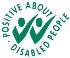 We are proud to display the Two Ticks Symbol, which is a recognition given by Jobcentre plus to employers who agree to meet specific requirements regarding the recruitment, employment, retention and career development of disabled people.If you need a copy of this information in large print, Braille, another language, on cassette or disc, please ask us by contacting the SSC Recruitment Team on 01785 276480Tittensor First SchoolTittensor First SchoolTittensor First SchoolTittensor First SchoolTittensor First SchoolJob NumberPost TitleGradePointsDateAA6953(formerly C1269)Senior Play WorkerGrade 3328NJCApril 2008Minimum Criteria for Two Ticks *CriteriaMeasured byExperienceGood Interpersonal skills.Experience of working with children.A/IQualifications/TrainingNVQ 2 equivalent qualification or experience in relevant discipline.A/IKnowledge/SkillsAbility to work constructively as part of a team.Ability to relate well to children and to adults.Good organising and prioritising skills.Awareness of health and hygiene procedures.Demonstrate and assist in the safe and effective use of materials and equipment.Ability to communicate effectively using various methods.Able to work flexibly to suit client needs.T/A/IBehavioural AttributesCustomer focused.Has a friendly yet professional and respectful approach which demonstrates support and shows mutual respect.Open, honest and an active listener.Takes responsibility and accountability.Committed to the needs of the pupils, parents and other stakeholders and challenge barriers and blocks to providing an effective service.Demonstrates a “can do” attitude including suggesting solutions, participating, trusting and encouraging others and achieving expectations.Is committed to the provision and improvement of quality service provision.Is adaptable to change/embraces and welcomes change.Acts with pace and urgency being energetic, enthusiastic and decisive.Communicates effectively.Has the ability to learn from experiences and challenges.Is committed to the continuous development of self and others by keeping up to date and sharing knowledge, encouraging new ideas, seeking new opportunities and challenges, open to ideas andT/A/Ideveloping new skills.